Buderim Pharmacy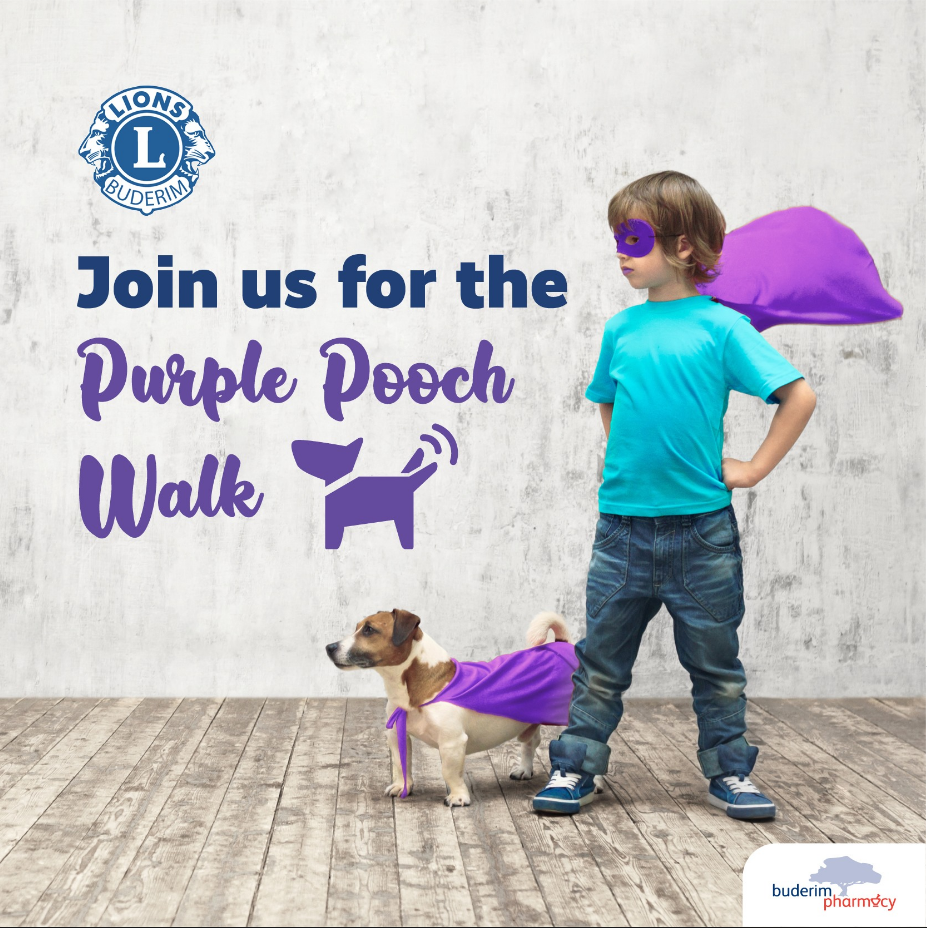 Sunshine CoastDog walk – 9amBuderim Lions ClubMEDIA RELEASE:Buderim – clear blue skies with a tinge of purple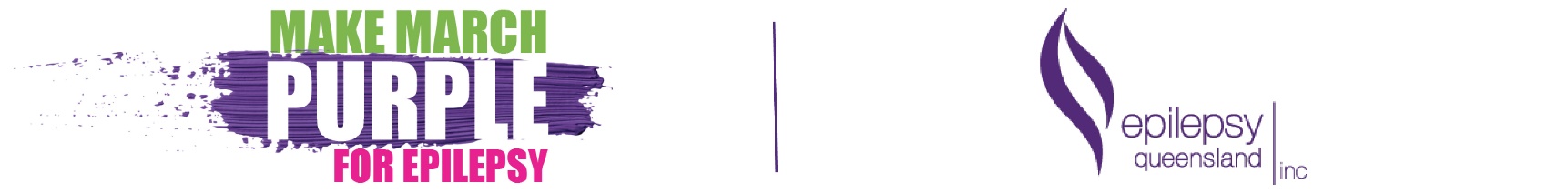 Buderim is expecting clear blue skies with a tinge of purple on Sunday 28 March as the community joins together to Make March Purple for Epilepsy.Buderim Lions Club joins with the Buderim Pharmacy team to host the Purple Pooch Walk in support of Make March Purple for Epilepsy.Epilepsy is a medical condition that affects the brain, causing seizures, and is one of the most common neurological conditions the world over.Make March Purple is the national campaign of Epilepsy Australia and its member organisations – aimed at raising awareness and support for the 1,240 Australians who will be diagnosed with epilepsy this March.Buderim Pharmacy owner Alistair Cook and his team are no stranger to Make March Purple for Epilepsy having previously hosted morning teas, dress up days, and doing all things purple.“This year we wanted to do something different and we know the Buderim community love their four-legged friends!”“We have set ourselves a goal to reach $1500 this year as we are passionate about supporting Epilepsy Queensland. Each March we find it’s a conversation starter when ‘the purple comes out’. Epilepsy reaches far into the community – from your uncle, your aunt, to your brother or sister – we all have a connection to epilepsy,” said Kym Gillespie Business Manager.WHEN: Sunday, 29 March @ 9:00amWHERE: Lions Park, Burnett Street During the month of March, Epilepsy Queensland invites you to get involved and show your support for those affected by epilepsy. Host your own event at home or at work, set yourself a personal challenge, or support Buderim Pharmacy in their efforts to raise awareness for epilepsy.MEDIA: If you would like further information or are interested in organising an interview or photo opportunity, please contact Epilepsy Queensland’s Communications Manager, Karen Furnivall on 3435 5000 / 0402 578 954 / kfurnivall@epilepsyqueensland.com.au.For over 50 years, Epilepsy Queensland (EQI) has been the beacon of hope for people living with, and impacted by epilepsy in Queensland. EQI is the only Queensland based epilepsy consumer support organisation and service provider. We provide psychosocial supports and counselling at all stages of diagnoses, information and referral, education & training, and policy & advocacy to support 28,740 Queenslanders living with an active diagnosis of epilepsy.MEDIA RELEASE:Buderim – clear blue skies with a tinge of purpleBuderim is expecting clear blue skies with a tinge of purple on Sunday 28 March as the community joins together to Make March Purple for Epilepsy.Buderim Lions Club joins with the Buderim Pharmacy team to host the Purple Pooch Walk in support of Make March Purple for Epilepsy.Epilepsy is a medical condition that affects the brain, causing seizures, and is one of the most common neurological conditions the world over.Make March Purple is the national campaign of Epilepsy Australia and its member organisations – aimed at raising awareness and support for the 1,240 Australians who will be diagnosed with epilepsy this March.Buderim Pharmacy owner Alistair Cook and his team are no stranger to Make March Purple for Epilepsy having previously hosted morning teas, dress up days, and doing all things purple.“This year we wanted to do something different and we know the Buderim community love their four-legged friends!”“We have set ourselves a goal to reach $1500 this year as we are passionate about supporting Epilepsy Queensland. Each March we find it’s a conversation starter when ‘the purple comes out’. Epilepsy reaches far into the community – from your uncle, your aunt, to your brother or sister – we all have a connection to epilepsy,” said Kym Gillespie Business Manager.WHEN: Sunday, 29 March @ 9:00amWHERE: Lions Park, Burnett Street During the month of March, Epilepsy Queensland invites you to get involved and show your support for those affected by epilepsy. Host your own event at home or at work, set yourself a personal challenge, or support Buderim Pharmacy in their efforts to raise awareness for epilepsy.MEDIA: If you would like further information or are interested in organising an interview or photo opportunity, please contact Epilepsy Queensland’s Communications Manager, Karen Furnivall on 3435 5000 / 0402 578 954 / kfurnivall@epilepsyqueensland.com.au.For over 50 years, Epilepsy Queensland (EQI) has been the beacon of hope for people living with, and impacted by epilepsy in Queensland. EQI is the only Queensland based epilepsy consumer support organisation and service provider. We provide psychosocial supports and counselling at all stages of diagnoses, information and referral, education & training, and policy & advocacy to support 28,740 Queenslanders living with an active diagnosis of epilepsy.MEDIA RELEASE:Buderim – clear blue skies with a tinge of purpleBuderim is expecting clear blue skies with a tinge of purple on Sunday 28 March as the community joins together to Make March Purple for Epilepsy.Buderim Lions Club joins with the Buderim Pharmacy team to host the Purple Pooch Walk in support of Make March Purple for Epilepsy.Epilepsy is a medical condition that affects the brain, causing seizures, and is one of the most common neurological conditions the world over.Make March Purple is the national campaign of Epilepsy Australia and its member organisations – aimed at raising awareness and support for the 1,240 Australians who will be diagnosed with epilepsy this March.Buderim Pharmacy owner Alistair Cook and his team are no stranger to Make March Purple for Epilepsy having previously hosted morning teas, dress up days, and doing all things purple.“This year we wanted to do something different and we know the Buderim community love their four-legged friends!”“We have set ourselves a goal to reach $1500 this year as we are passionate about supporting Epilepsy Queensland. Each March we find it’s a conversation starter when ‘the purple comes out’. Epilepsy reaches far into the community – from your uncle, your aunt, to your brother or sister – we all have a connection to epilepsy,” said Kym Gillespie Business Manager.WHEN: Sunday, 29 March @ 9:00amWHERE: Lions Park, Burnett Street During the month of March, Epilepsy Queensland invites you to get involved and show your support for those affected by epilepsy. Host your own event at home or at work, set yourself a personal challenge, or support Buderim Pharmacy in their efforts to raise awareness for epilepsy.MEDIA: If you would like further information or are interested in organising an interview or photo opportunity, please contact Epilepsy Queensland’s Communications Manager, Karen Furnivall on 3435 5000 / 0402 578 954 / kfurnivall@epilepsyqueensland.com.au.For over 50 years, Epilepsy Queensland (EQI) has been the beacon of hope for people living with, and impacted by epilepsy in Queensland. EQI is the only Queensland based epilepsy consumer support organisation and service provider. We provide psychosocial supports and counselling at all stages of diagnoses, information and referral, education & training, and policy & advocacy to support 28,740 Queenslanders living with an active diagnosis of epilepsy.MEDIA RELEASE:Buderim – clear blue skies with a tinge of purpleBuderim is expecting clear blue skies with a tinge of purple on Sunday 28 March as the community joins together to Make March Purple for Epilepsy.Buderim Lions Club joins with the Buderim Pharmacy team to host the Purple Pooch Walk in support of Make March Purple for Epilepsy.Epilepsy is a medical condition that affects the brain, causing seizures, and is one of the most common neurological conditions the world over.Make March Purple is the national campaign of Epilepsy Australia and its member organisations – aimed at raising awareness and support for the 1,240 Australians who will be diagnosed with epilepsy this March.Buderim Pharmacy owner Alistair Cook and his team are no stranger to Make March Purple for Epilepsy having previously hosted morning teas, dress up days, and doing all things purple.“This year we wanted to do something different and we know the Buderim community love their four-legged friends!”“We have set ourselves a goal to reach $1500 this year as we are passionate about supporting Epilepsy Queensland. Each March we find it’s a conversation starter when ‘the purple comes out’. Epilepsy reaches far into the community – from your uncle, your aunt, to your brother or sister – we all have a connection to epilepsy,” said Kym Gillespie Business Manager.WHEN: Sunday, 29 March @ 9:00amWHERE: Lions Park, Burnett Street During the month of March, Epilepsy Queensland invites you to get involved and show your support for those affected by epilepsy. Host your own event at home or at work, set yourself a personal challenge, or support Buderim Pharmacy in their efforts to raise awareness for epilepsy.MEDIA: If you would like further information or are interested in organising an interview or photo opportunity, please contact Epilepsy Queensland’s Communications Manager, Karen Furnivall on 3435 5000 / 0402 578 954 / kfurnivall@epilepsyqueensland.com.au.For over 50 years, Epilepsy Queensland (EQI) has been the beacon of hope for people living with, and impacted by epilepsy in Queensland. EQI is the only Queensland based epilepsy consumer support organisation and service provider. We provide psychosocial supports and counselling at all stages of diagnoses, information and referral, education & training, and policy & advocacy to support 28,740 Queenslanders living with an active diagnosis of epilepsy.MEDIA RELEASE:Buderim – clear blue skies with a tinge of purpleBuderim is expecting clear blue skies with a tinge of purple on Sunday 28 March as the community joins together to Make March Purple for Epilepsy.Buderim Lions Club joins with the Buderim Pharmacy team to host the Purple Pooch Walk in support of Make March Purple for Epilepsy.Epilepsy is a medical condition that affects the brain, causing seizures, and is one of the most common neurological conditions the world over.Make March Purple is the national campaign of Epilepsy Australia and its member organisations – aimed at raising awareness and support for the 1,240 Australians who will be diagnosed with epilepsy this March.Buderim Pharmacy owner Alistair Cook and his team are no stranger to Make March Purple for Epilepsy having previously hosted morning teas, dress up days, and doing all things purple.“This year we wanted to do something different and we know the Buderim community love their four-legged friends!”“We have set ourselves a goal to reach $1500 this year as we are passionate about supporting Epilepsy Queensland. Each March we find it’s a conversation starter when ‘the purple comes out’. Epilepsy reaches far into the community – from your uncle, your aunt, to your brother or sister – we all have a connection to epilepsy,” said Kym Gillespie Business Manager.WHEN: Sunday, 29 March @ 9:00amWHERE: Lions Park, Burnett Street During the month of March, Epilepsy Queensland invites you to get involved and show your support for those affected by epilepsy. Host your own event at home or at work, set yourself a personal challenge, or support Buderim Pharmacy in their efforts to raise awareness for epilepsy.MEDIA: If you would like further information or are interested in organising an interview or photo opportunity, please contact Epilepsy Queensland’s Communications Manager, Karen Furnivall on 3435 5000 / 0402 578 954 / kfurnivall@epilepsyqueensland.com.au.For over 50 years, Epilepsy Queensland (EQI) has been the beacon of hope for people living with, and impacted by epilepsy in Queensland. EQI is the only Queensland based epilepsy consumer support organisation and service provider. We provide psychosocial supports and counselling at all stages of diagnoses, information and referral, education & training, and policy & advocacy to support 28,740 Queenslanders living with an active diagnosis of epilepsy.